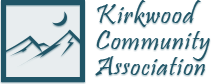 NOTICE OF MEETINGKirkwood Community Association (KCA) Executive Board of Directors Meeting

NOTE TO MEMBERS: This meeting is closed to the membership per Civil Code §4935.Date: October 8, 2021Time: 10:00AM – 11:00am (PDT)Location:  No Physical Location – Join Via ZoomASSOCIATION
EXECUTIVE SESSION AGENDA1. Call to Order
2. Contract reviews
3. Fees and charges
4. Appointments
5. Adjournment*****